PPaper Mill Agreement Act 1960Portfolio:Minister for State and Industry Development, Jobs and TradeAgency:Department of Jobs, Tourism, Science and InnovationPaper Mill Agreement Act 19601960/043 (9 Eliz. II No. 43)15 Nov 196015 Nov 1960Reprinted as at 14 Dec 2001 Reprinted as at 14 Dec 2001 Reprinted as at 14 Dec 2001 Reprinted as at 14 Dec 2001 Standardisation of Formatting Act 2010 s. 252010/01928 Jun 201011 Sep 2010 (see s. 2(b) and Gazette 10 Sep 2010 p. 4341)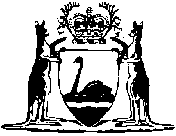 